ВНИМАНИЕ! В Краснодарском крае выявлен опасный карантинный вредитель коричнево-мраморный клопЮжное межрегиональное управление Федеральной службы по ветеринарному и фитосанитарному надзору  сообщает, что на территории Краснодарского края (г. Новороссийск, г. Сочи) был выявлен карантинный объект – коричнево-мраморный клоп (HalyomorphahalysStal.), который вошёл в Единый перечень карантинных объектов Евразийского экономического союза, утверждённый Решением Совета Евразийской экономической комиссии от 30.11.2016 года № 158 «Об утверждении единого перечня карантинных объектов Евразийского экономического союза», который вступил в силу с 01.07.2017 года.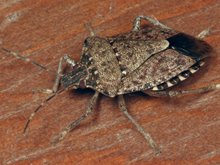 Коричнево-мраморный клоп – теплолюбивое насекомое, которое развивается в пределах температур от 15 ºС до 33 ºС (при температуре 15 ºС могут развиваться только эмбрионы, а отродившиеся личинки при этой температуре, как правило, погибают). Оптимальной температурой для развития коричнево-мраморного клопа является температура от 20 ºС до 25 ºС. Следует отметить, что коричнево-мраморный клоп распространен в странах Юго-Восточной Азии, откуда он происходит, в США, в странах Европы, в Турции. С 2015 года коричнево-мраморный клоп активно стал наращивать свою численность в Грузии и Абхазии. На зимнее время устремляется для зимовки из природной среды в теплые дома, поэтому клоп сразу обратил на себя внимание людей при своем появлении, в то время как в природной среде их не так легко увидеть, и они не так многочисленны, как в местах зимовки. В этот период эффективным методом борьбы с коричнево-мраморным клопом является сбор и механическое уничтожение.Данный карантинный объект распространяется как самостоятельным полетом, так и с транспортными потоками со свежими овощами и фруктами, срезанными цветами, посадочным материалом. Питается на молодых ветвях листьями и плодами.Коричнево-мраморный клоп – агрессивный многоядный вредитель, питается более чем на 100 видах растений из 49 семейств. Наибольший вред причиняет плодовым культурам (семечковым, косточковым) и ягодным (в первую очередь винограду). Может вредить овощным и зерновым культурам.Для людей мраморный клоп не представляет угрозы, разве что дискомфорт, когда насекомые пытаются найти место зимовки в здании. Не менее неприятной для человека особенностью клопов являются его отпугивающие качества, такие как выделение, специальными железами резкого неприятного запаха. Это своего рода защита клопа от других насекомых, птиц и прочих хищников. Против мраморного клопа наиболее эффективным способом борьбы является химический метод. Химические обработки необходимо проводить инсектицидами, разрешенными для применения на территории РФ, согласно списку пестицидов и агрохимикатов разрешённых к применению на территории Российской Федерации, в соответствии с разделом XV «Требования безопасности при применении пестицидов и агрохимикатов в черте населенных пунктов» постановления Главного государственного санитарного врача РФ от 02.03.2010 № 17 (ред. от 10.06.2016) "Об утверждении СанПиН 1.2.2584-10"..При обнаружении  карантинного вредителя или признаков указывающих на его наличие  обращаться в ОП Усть-Лабинск по телефонам: 8(86135)4-13-06, 8(86135)5-27-90Только совместными усилиями мы сможем остановить этого опасного карантинного вредителя!